소아응급의학 세부전문의 규정집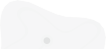 별지 제 13 호소아응급의학 세부전문의 자격갱신 연기사유서66의사면허번호전문과목전문의 번호전문의 번호소아응급의학 세부전문의 번호소아응급의학 세부전문의 자격취득일(또는 최종갱신일)소아응급의학 세부전문의 자격취득일(또는 최종갱신일)성	명주민등록번호소	속직	위직	위연 기 사 유연 기 사 유연 기 사 유연 기 사 유연 기 사 유연 기 사 유연 기 사 유해외장기 체류자해외장기 체류자해외장기 체류자해외장기 체류자해외장기 체류자해외장기 체류자해외장기 체류자기 간국명 및 도시명국명 및 도시명목 적목 적목 적비 고기 타 사유기 타 사유기 타 사유기 타 사유기 타 사유기 타 사유기 타 사유기 간사 유* 해외장기체류자는 증명할 수 있는 서류를 1부씩 첨부할 것상기 기재 사항은 사실과 틀림이 없음.년	월	일성 명	(인)대한소아응급의학회 귀중* 해외장기체류자는 증명할 수 있는 서류를 1부씩 첨부할 것상기 기재 사항은 사실과 틀림이 없음.년	월	일성 명	(인)대한소아응급의학회 귀중* 해외장기체류자는 증명할 수 있는 서류를 1부씩 첨부할 것상기 기재 사항은 사실과 틀림이 없음.년	월	일성 명	(인)대한소아응급의학회 귀중* 해외장기체류자는 증명할 수 있는 서류를 1부씩 첨부할 것상기 기재 사항은 사실과 틀림이 없음.년	월	일성 명	(인)대한소아응급의학회 귀중* 해외장기체류자는 증명할 수 있는 서류를 1부씩 첨부할 것상기 기재 사항은 사실과 틀림이 없음.년	월	일성 명	(인)대한소아응급의학회 귀중* 해외장기체류자는 증명할 수 있는 서류를 1부씩 첨부할 것상기 기재 사항은 사실과 틀림이 없음.년	월	일성 명	(인)대한소아응급의학회 귀중* 해외장기체류자는 증명할 수 있는 서류를 1부씩 첨부할 것상기 기재 사항은 사실과 틀림이 없음.년	월	일성 명	(인)대한소아응급의학회 귀중